ЧЕРКАСЬКА ОБЛАСНА РАДАГОЛОВАР О З П О Р Я Д Ж Е Н Н Я26.10.2021                                                                                       № 446-рПро призначеннявиконуючою обов’язки директораГОНЧАРЕНКО Н.В.Відповідно до статті 55 Закону України «Про місцеве самоврядування
в Україні», підпункту 3 пункту 3 рішення обласної ради від 16.12.2016
№ 10-18/VIІ «Про управління суб’єктами та об’єктами спільної власності територіальних громад сіл, селищ, міст Черкаської області» (із змінами),
пункту 9 Положення про конкурсний відбір претендентів на зайняття посад керівників підприємств, установ, закладів спільної власності територіальних громад сіл, селищ, міст Черкаської області, затвердженого рішенням обласної ради від 19.02.2021 № 5-14/VІІІ (із змінами), враховуючи лист Департаменту соціального захисту населення Черкаської обласної державної адміністрації від 25.10.2021 № 137/01-02:1. ПРИЗНАЧИТИ ГОНЧАРЕНКО Надію Василівну виконуючою обов’язки директора Ротмістрівського будинку-інтернату для громадян похилого віку та інвалідів з 26.10.2021 до призначення керівника 
в установленому законодавством порядку.2. Контроль за виконанням розпорядження покласти на управління юридичного забезпечення та роботи з персоналом виконавчого апарату обласної ради.Підстава: заява ГОНЧАРЕНКО Н.В. від 26.10.2021.Голова									А. ПІДГОРНИЙ                   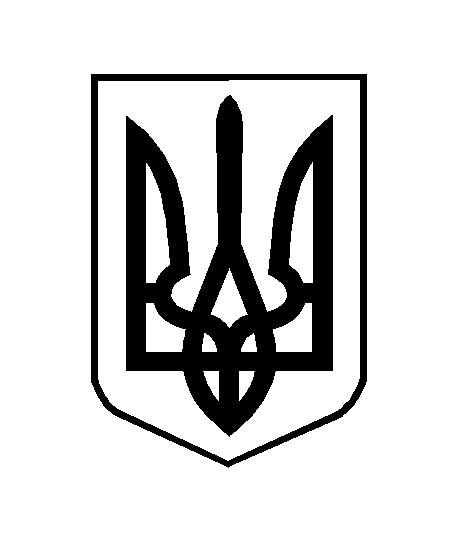 